МКУК «Первомайская поселенческая библиотека»Структурное подразделение: детская библиотека14.02.2020В рамках программы «Я с детства с книгами дружу»Познавательный час:«Все профессии нужны, все профессии важны»Приняли участие: Детский сад № 20, подготовительная группа, старший воспитатель Королева Н. В., воспитатель Питькина Н. В.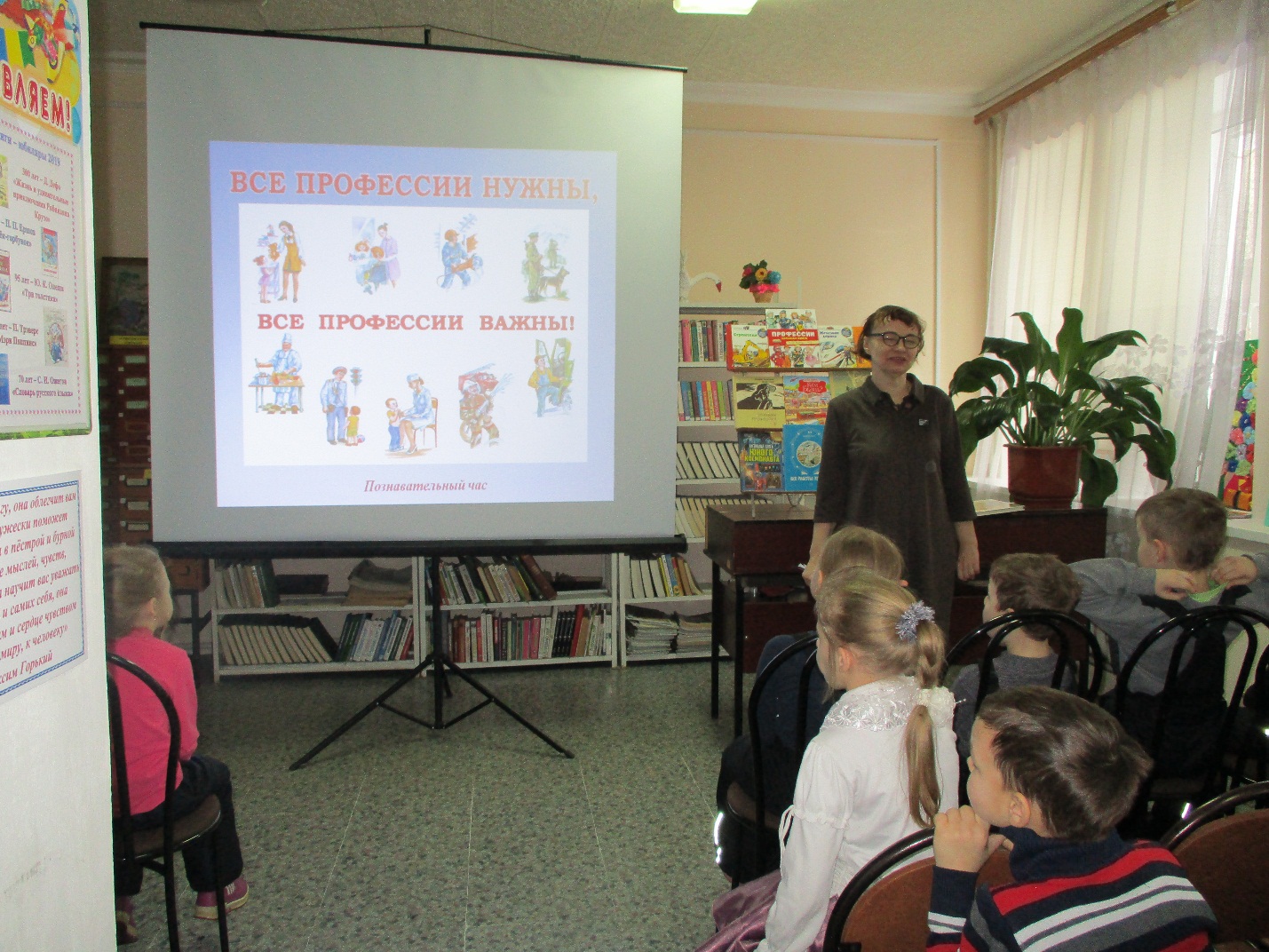 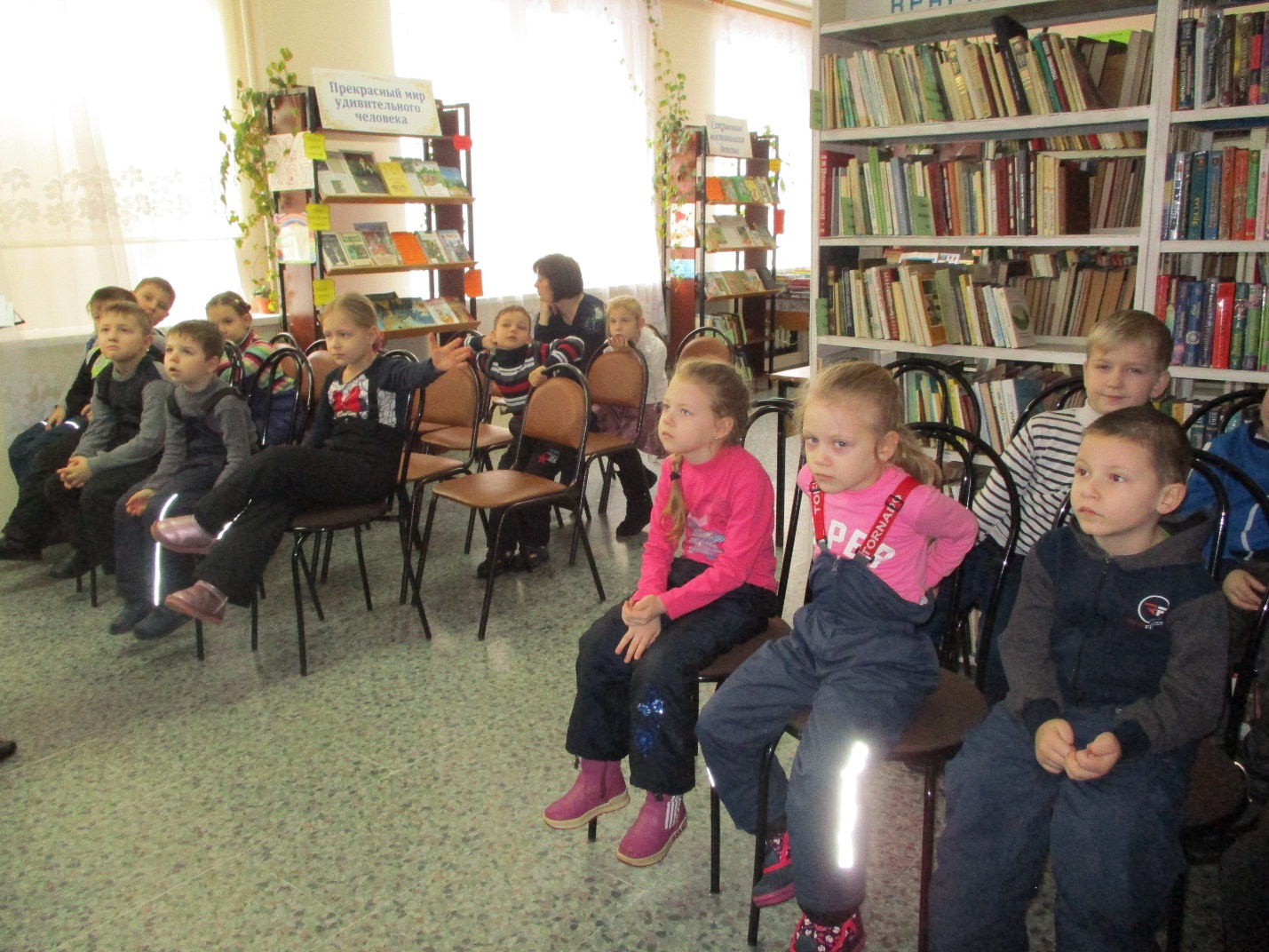 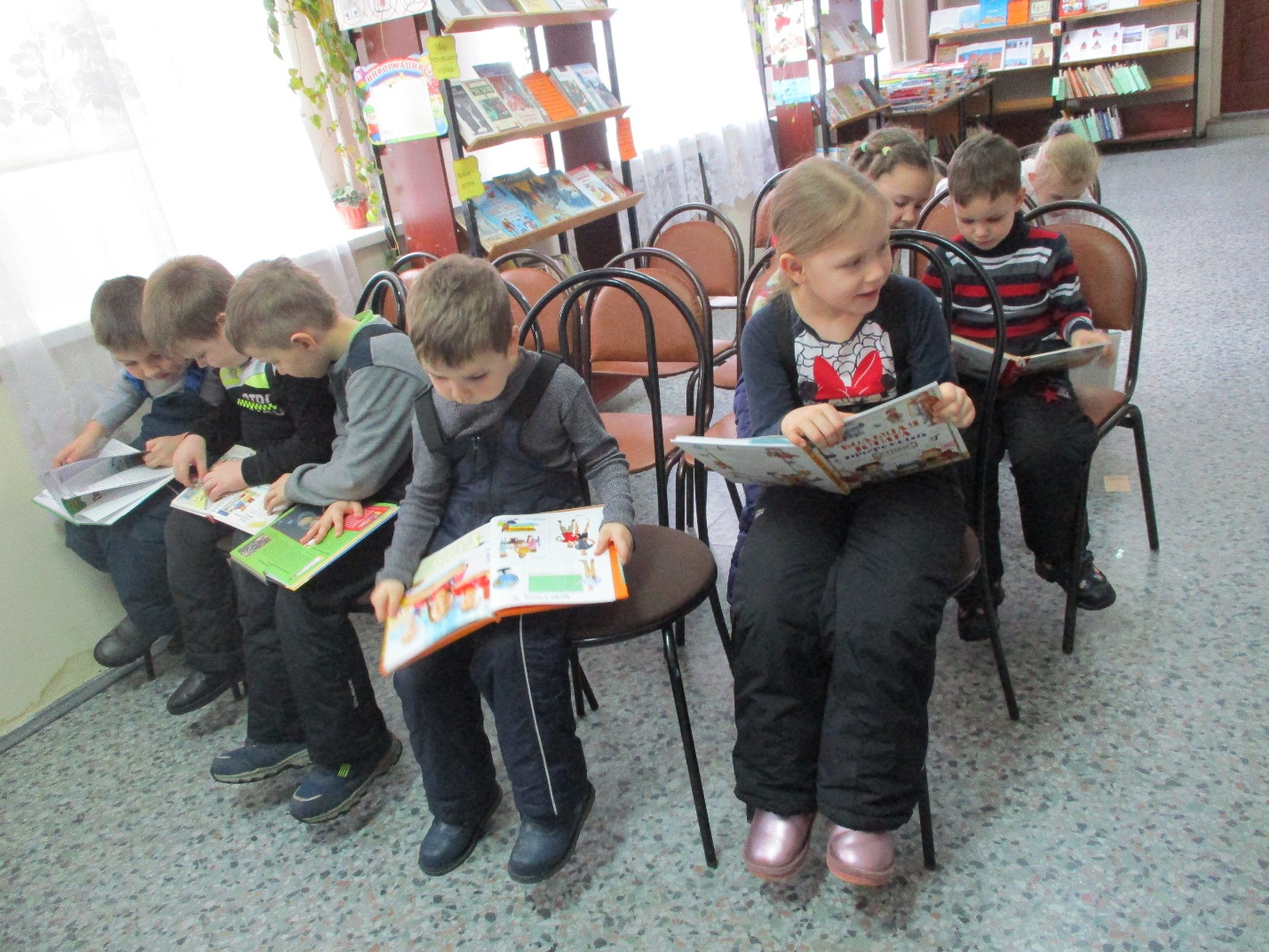 